Publicado en   el 06/02/2014 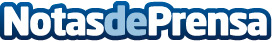 OCU y AFELMA firman un convenio de colaboración para la rehabilitación de viviendasLa factura energética de los españoles ha subido más de un 60% desde 2007, un gran motivo para promover el ahorro a través del aislamiento de las casas. OCU colaborará con la Asociación de Fabricantes Españoles de Lanas Minerales Aislantes para sensibilizar a los ciudadanos.Datos de contacto:Nota de prensa publicada en: https://www.notasdeprensa.es/ocu-y-afelma-firman-un-convenio-de Categorias: Construcción y Materiales http://www.notasdeprensa.es